South Coast District Women's Bowling AssociationInc.Please complete & return to District Secretary, Lynne Clarke 48/62 Island Pt Rd St Georges Basin NSW 2540 or email to scdregion8@hotmail.com after your election of officers for 2019/20Women's Bowling Club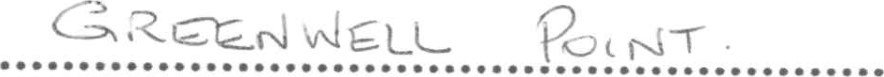 PRESIDENT Telephone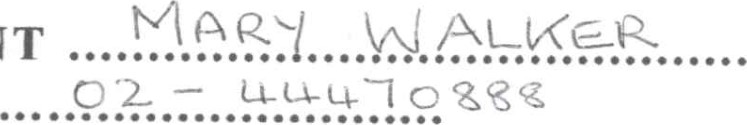 Address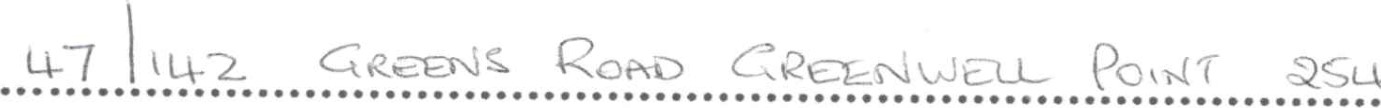 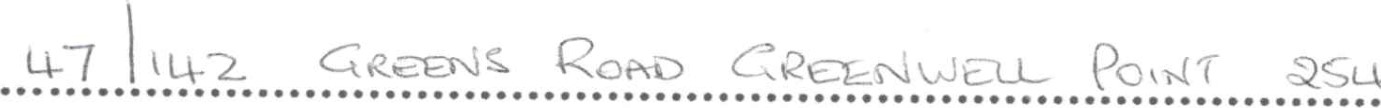 EmailAddress... 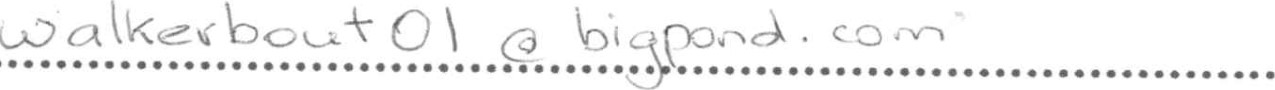 VICE PRESIDENT Telephone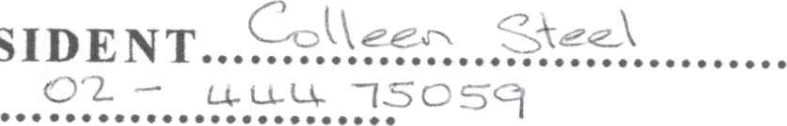 Address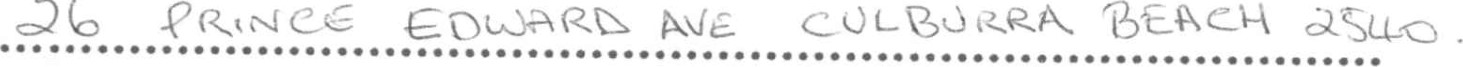 VICE PRESIDENT Telephone.... 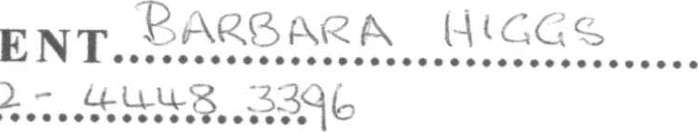 Address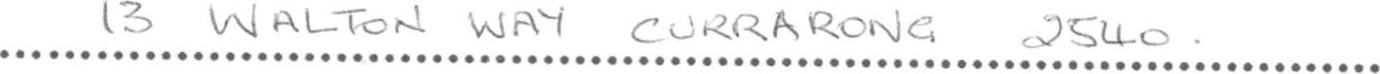 SECRETARY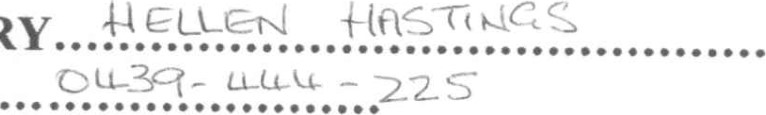 TelephoneAddress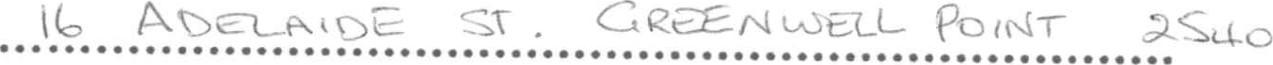 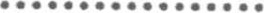 Email address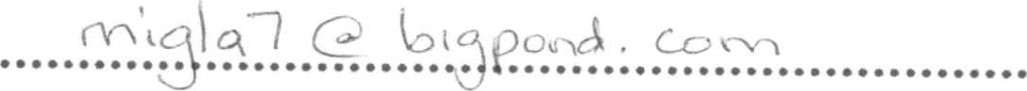 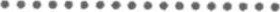 